В           АО НТЦ СПЕЦПРОЕКТ	наименование организации-изготовителя (организации, выдающей карты)от 	_фамилия, имя и отчество заявителядолжность, наименование (для юридических лиц)ЗАЯВЛЕНИЕо выдаче (замене, обновлении) карты предприятияПрошу выдать (заменить1, обновить2) (нужное подчеркнуть) карту предприятия, соответствующую Требованиям к тахографам, устанавливаемым на транспортные средства, утвержденным приказом Минтранса России от 13 февраля 2013 г. № 36 в количестве _ 	шт.Для выдачи (замены, обновления) (нужное подчеркнуть) карты предоставляю следующие сведения:Номер ранее выданной карты предприятия: RUP _ _ _ _ _ _ _ _ _ _ _ _ _RUP _ _ _ _ _ _ _ _ _ _ _ _ _ RUP _ _ _ _ _ _ _ _ _ _ _ _ _ RUP _ _ _ _ _ _ _ _ _ _ _ _ _Владелец транспортного средства является:юридическим лицом, либо индивидуальным предпринимателем  физическим лицом 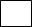 Страна	регистрации	(гражданство)	владельца	транспортного	средстваПолное наименование владельца транспортного средства (для юридических лиц илииндивидуальных предпринимателей) 	_ 	Сокращенное наименование владельца транспортного средства (для юридических лицили индивидуальных предпринимателей) или фамилия, имя и отчество (при наличии) владельца транспортного средства (для физического лица)Должность, фамилия, имя и отчество (при наличии) руководителя юридического лицаили лица, назначенного ответственным за эксплуатацию тахографов (для юридических лиц или индивидуальных предпринимателей)  	должность, фамилия, имя и отчество (при наличии)Адрес (место нахождения) владельца транспортного средства (для юридических лиц или индивидуальных предпринимателей)   	(почтовый индекс, республика, край, автономный округ, область, населенный пункт)(улица, дом, корпус/строение, литер, помещение/квартира)Почтовый адрес владельца транспортного средства 	(почтовый индекс, республика, край, автономный округ, область, населенный пункт)(улица, дом, корпус/строение, литер, помещение/квартира)1 Замена карты производится в случае дефектной карты, карты, работающей со сбоями; испорченной карты; украденной или утерянной карты; действующей карты по причине изменения персональных данных.2 Обновление карты производится в случае выдачи карты на новый срок.3 Заполняется только для владельца транспортного средства, являющегося резидентом РФ.Основной документ, удостоверяющий личность заявителя (паспорт гражданина РФ; другой документ, удостоверяющий личность иностранного гражданина на территории РФ) серия и номер 		выдан «       » 		года кем выдан  						 код подразделения (если имеется) 	_ - 	_Номер и дата  выдачи  доверенности  или  иного  документа,  подтверждающего  право заявителя действовать от имени юридического лица или индивидуального предпринимателя         (для         заявителей,         действующих         по         доверенности):Страховой	номер	индивидуального	лицевого	счета	(для	физического	лица) 	- 	- 	 	Идентификационный номер налогоплательщика владельца транспортного средстваОсновной государственный регистрационный номер (для юридических лиц илииндивидуальных предпринимателей) 3 	Наименование, номер и дата документа о назначении лица ответственным за эксплуатацию тахографов (для юридических лиц или индивидуальных предпринимателей) (при наличии): 		номер	 от «      » 	_ года.Личная подпись владельца транспортного средства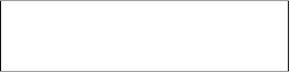 или лица, указанного в п. 6 настоящего ЗаявленияПримечание: подпись должна иметь четкие, хорошо различимые линии, ставиться черными чернилами, занимать 80% выделенной области и не выходить за пределы рамки.Данным заявлением подтверждаю свое согласие на обработку, в том числе с использованием средств автоматизации (сбор, запись, накопление, хранение, изменение, использование, передачу, без обязательного использования отечественных СКЗИ обезличивание, удаление, уничтожение), моих персональных данных, указанных в заявлении.Целью обработки персональных данных является выдача, замена или обновление карты предприятия.Организация, выдающая карты вправе передавать персональные данные, указанные в заявлении, третьему лицу, являющемуся организацией-изготовителем карт тахографа, учтенному ФБУ «Росавтотранс» в перечне сведений о моделях карт тахографа. Целью передачи персональных данных организации-изготовителю карт тахографа является выпуск карты предприятия.Организация, выдающая карты вправе передавать персональные данные, указанные в заявлении, третьему лицу - ФБУ «Росавтотранс». Целью передачи персональных данных в ФБУ «Росавтотранс» является учет в перечне сведений о каждом экземпляре переданных, активизированных, утилизированных организациями-изготовителями и мастерскими карт тахографа.Организация-изготовитель карт тахографа вправе передавать персональные данные, указанные в заявлении, третьему лицу, третьему лицу являющемуся в установленном порядке аккредитованным удостоверяющим центром. Целью передачи персональных данных удостоверяющему центру является выпуск квалифицированного сертификата карты тахографа.С правилами пользования ИПФШ.467444.006ПП «Программно-аппаратные шифровальные (криптографические) средства защиты информации «Карта тахографа «Диамант-2» ознакомлен.Достоверность указанных в заявлении сведений подтверждаю следующими надлежащим образом заверенными копиями документов, прилагаемыми к заявлению:Копия основного документа, удостоверяющего личность.Копия документа, подтверждающего регистрацию в системе индивидуального (персонифицированного) учета (АДИ-РЕГ)/копия страхового свидетельства обязательного пенсионного страхования (СНИЛС) (для физического лица).Копия Свидетельства о государственной регистрации юридического лица (индивидуального предпринимателя) с присвоением Основного государственного регистрационного номера (индивидуального предпринимателя) (ОГРН/ОГРНИП).Копия свидетельства (уведомления) о постановке на учет в налоговом органе на территории Российской Федерации (ИНН).Копия документа о назначении лица, ответственным за эксплуатацию тахографов (для юридических лиц или индивидуальных предпринимателей) (при наличии).Надлежащим образом, заверенный перевод на русский язык документов о государственной регистрации юридического лица в соответствии с законодательством иностранного государства (для иностранных юридических лиц).Доверенность или иной документ, подтверждающий право заявителя действовать от имени юридического лица или индивидуального предпринимателя.Приложения	к	заявлению	(в	соответствии	с	Регламентом	привлеченного Удостоверяющего центра):Заявление о присоединении к Регламенту Удостоверяющего центра.Заявление на регистрацию пользователя Удостоверяющего центра и формирование сертификата ключа проверки.Доверенность на получение ключей и сертификата ключа подписи.« 	» 		года	 	/ 	/дата	собственноручная подпись заявителя	расшифровка подписиМ.П./ 	/Собственноручная подпись владельца транспортного средства или лица, указанного в п. 6 настоящего Заявлениярасшифровка подписи